Приложение № 1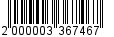 УТВЕРЖДЕНпостановлениемадминистрации от ___________ № ________Порядок и сроки проведения работ по подготовке проекта изменений 
в правила землепользования и застройки на часть территории 
МО «Куйвозовское сельское поселение» 
Всеволожского муниципального района Ленинградской области______________№ п/пНаименование работСроки проведения работИсполнитель, ответственное лицо1Подготовка и проведение аукциона на право заключения муниципального контракта на выполнение работ по подготовке проекта изменений в Правила землепользования и застройки, заключение муниципального контрактаФевраль 2017Контрактный управляющий, управление архитектуры и градостроительства администрации2Подготовка проекта изменений в Правила землепользования и застройки1 кв.– 2 кв. 2017Комиссия по правилам землепользования и застройки,Управление архитектуры и градостроительства3Проверка проекта изменений в правила землепользования и застройки2 кв. 2017Комитет по архитектуре и градостроительству ЛО4Принятие решения о проведении публичных слушанийИюнь 2017Глава МО «Всеволожский муниципальный район» ЛО5Проведение публичных слушанийНе менее2 месяцев и не более4 месяцев с даты опубликования проектаКомиссия по правилам землепользования и застройки6Внесение изменений в проект изменений в правила землепользования и застройки по результатам публичных слушаний3 кв.– 4 кв. 2017Комиссия по правилам землепользования и застройки, управление архитектуры и градостроительства7Принятие решения о направлении проекта в комитет по архитектуре и градостроительству Ленинградской области для утвержденияВ течении 10 дней после представления проекта изменений в правила землепользования и застройкиГлава администрации МО «Всеволожский муниципальный район» ЛО8Принятие решения об утверждении проекта изменений в правила землепользования и застройкиВ течении 30 дней с даты направления проекта в комитет по архитектуре и градостроительству Ленинградской областиКомитет по архитектуре и градостроительству ЛО9Публикация изменений в правила землепользования и застройки в средствах массовой информации4 кв. 2017Управление архитектуры и градостроительства